МИНИСТЕРСТВО НАУКИ И ВЫСШЕГО ОБРАЗОВАНИЯ  РОССИЙСКОЙ ФЕДЕРАЦИИФедеральное государственное бюджетное образовательное учреждениевысшего образования«ДАГЕСТАНСКИЙ ГОСУДАРСТВЕННЫЙ УНИВЕРСИТЕТ»Филологический факультетРАБОЧАЯ ПРОГРАММА ДИСЦИПЛИНЫ«ФИЛОСОФСКИЕ ОСНОВЫ НАУКИ И  СОВРЕМЕННОГО  ЖУРНАЛИЗМА»Кафедра электронных СМИ филологического факультетаОбразовательная программа42.04.02 ЖурналистикаНаправленность (профиль) программы Политическая журналистика Уровень высшего образованияМагистратураФорма обученияочная, заочнаяСтатус дисциплины:  входит в обязательную часть ОПОПМахачкала, 2022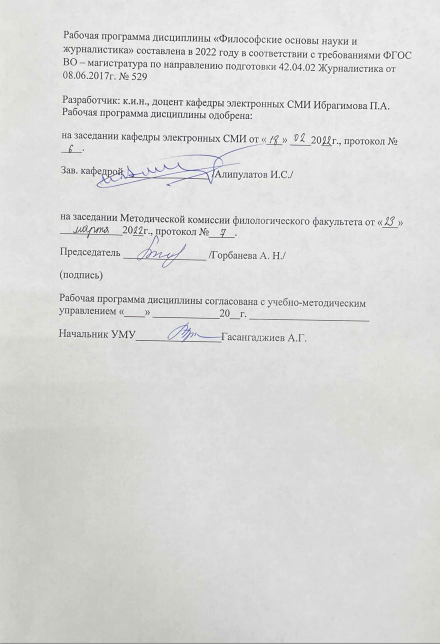 Аннотация рабочей программы дисциплиныДисциплина «Философские основы науки и современного журнализма» входит в обязательную часть общей профессиональной образовательной программы магистратуры по направлению подготовки 42.04.02 Журналистика очная форма обучения. Дисциплина реализуется на филологическом факультете кафедрой электронных СМИ. Содержание дисциплины охватывает круг вопросов, связанных с формирование у студентов-магистров систематизированных знаний в области методологии наук, современной журналистики и применение полученных знаний и навыков в решении профессиональных задач.Дисциплина нацелена на формирование следующих компетенций выпускника: общепрофессиональных – ОПК -2, профессиональных ПК -6. Преподавание дисциплины предусматривает проведение следующих видов учебных занятий: лекции, практические занятия, самостоятельная работа.Рабочая программа дисциплины предусматривает проведение следующих видов контроля успеваемости в форме: устных ответов, контрольных работ и промежуточного контроля в форме зачета. Объем дисциплины 3 зачетных единиц, в том числе в академических часах по видам учебных занятий – 108 ч.Очная форма обученияЗаочная форма обученияИзучение настоящей дисциплины способствует профессиональной подготовке, воспитанию и становлению полноценной, всесторонне развитой творческой личности журналиста.1. Цели освоения дисциплиныЦелями освоения дисциплины: – ознакомить магистрантов с современными достижениями в области истории гуманитарных наук и журналистики; – научить магистрантов правильно раскрывать проблемы теории и методологии гуманитарных наук, а также увязывать их с конкретными практическими потребностями задачами современной журналистики; – показать связь данной учебной дисциплины с вопросами практической журналистики в системе образования, с проблемами научно-исследовательской деятельности; – привить умение самостоятельно работать над постановкой и разрешением профессиональных задач.2. Место дисциплины в структуре ОПОП магистратурыДисциплина «Философские основы науки и современного журнализма» входит в базовую часть образовательной программы магистратуры по направлению 42.04.02 ЖурналистикаДисциплина опирается на результаты обучения магистрантов по основным курсам гуманитарных наук, таких как «Журналистика», «Социология», «Культурология» и др. Актуальность курса обусловлена самим характером философии и журналистики как особых форм гуманитарного знания в системе общественных наук. В современном мире проблемы научной компетентности человека, осознания им своего места и роли в социуме, мироздании обретают новое содержание, требуют переосмысления. Поэтому учебная дисциплина «Философские основы науки и современного журнализма» в структуре содержания высшего профессионального образования приобретает значимость по таким направлениям подготовки как историко-педагогическое образование и профессиональное обучение. Результаты изучения дисциплины «Философские основы науки и современного журнализма» являются теоретической и методологической основой для последующей практической деятельности журналистов в профессиональной области.3. Компетенции обучающегося, формируемые в результате освоения дисциплины (перечень планируемых результатов обучения)4. Объем, структура и содержание дисциплины.4.1. Объем дисциплины составляет 3 зачетных единиц, 108 академических часов.4.2. Структура дисциплины.4.3. Содержание дисциплины, структурированное по темам (разделам).4.3.1. Содержание лекционных занятий по дисциплине.Модуль 1. Актуальные проблемы журналистики в системе социально-философского знания Тема 1. Предмет, место и роль актуальных проблем журналистики в системе социально-философского знания Содержание темы:Понятия «журнализм» и «журналистика». Многообразие форм и способов журналисткой деятельности. Философские основы журналисткой деятельности. Журналистика и гуманитарное знание. Журналистика и гуманитарные науки. Роль журналистики в формировании мировоззрения человека. Методологические основы журналистики. Тема 2. Специфика законов, методов журналистики в структуре знаний об обществе Содержание темы:Научные теории и журналистика. Теоретические основы современного журнализма. Методы конституализации и реализации журналистских проектов. Понятие общественного закона. Основные способы исследования и проявления общественных законов, закономерностей в журналисткой практике. Тема 3. Генезис научной и практической журналистики. Основные этапы её становления. Содержание темы:Классическая и неклассическая формы журналистики. Основные стратегии журнализма: а) освещение и обобщение практического опыта социальной жизни, научного познания; б) конструирование моделей, обеспечивающих выход за рамки наличных исторически сложившихся форм обыденного опыта. Культура античного полиса и становление первых форм гуманитарной науки и ее журналистской практики. Развитие логических норм научного мышления и организация журнализма в средневековых университетах. Журнализм как метод и стиль в новоевропейской культуре. Современные формы, способы, приемы, методы журнализма. Модуль 2. Современное состояние естественнонаучного и гуманитарного знанияТема 4. Журналистика в системе гуманитарного знания Содержание темы:Система Научно-гуманитарного знания и журналистика. Многообразие типов журнализма в современной гуманитаристике. Эмпирический и теоретический уровни журнализма, критерии их различения. Структура эмпирического знания журнализма. Эксперимент и наблюдение. Случайные и систематические наблюдения. Данные наблюдения как тип эмпирического знания. Эмпирические зависимости и эмпирические факты. Понятие «факт» в журналистской практике. Проблема научно-теоретическго и популяризированного содержания в факте. Структуры теоретического знания журнализма. Первичные теоретические модели и законы журналистской деятельности. Журналистский стиль моделирования научного знания, (теории). Ограниченность журнализма в концептуальных структурах теоретического знания. Математизация журналистского знания. Тема 5. Журналистика и педагогика. Журналистика и социология. Содержание темы:Специфика применения журналистских процедур, методов в педагогической культуре. Образовательная и воспитательная роль журналистских проектов. Этические основания и нормы журнализма. Основные методы, процедуры социологии, используемые в журналистской деятельности (наблюдения, контент-анализа, анкетный опрос, экспертный опрос и т.д.). Тема 6. Особенности современного этапа развития журналистики. Содержание темы:Основные методы, приемы, формы, стили современной, постнеклассической журналистики. Особенности журналистского стиля исследования связей социальных и внутринаучных ценностей как условие современного развития науки. Экологическая и социально-гуманитарная экспертиза журналистских проектов. Проблемы журналистской этики в современной западной и отечественной науке. Междисциплинарность, эклектичность журналистских стилей как базовая характеристика современного журнализма и гуманитарной науки.4.3.2. Содержание лабораторно-практических занятий по дисциплине.Модуль 1. Актуальные проблемы журналистики в системе социально-философского знания Тема 1. Предмет, место и роль актуальных проблем журналистики в системе социально-философского знания Понятия «журнализм» и «журналистика». Многообразие форм и способов журналисткой деятельности. Философские основы журналисткой деятельности. Журналистика и гуманитарное знание. Журналистика и гуманитарные науки. Роль журналистики в формировании мировоззрения человека. Методологические основы журналистики. Тема 2. Специфика законов, методов журналистики в структуре знаний об обществе Научные теории и журналистика. Теоретические основы современного журнализма. Методы конституализации и реализации журналистских проектов. Понятие общественного закона. Основные способы исследования и проявления общественных законов, закономерностей в журналисткой практике. Тема 3. Генезис научной и практической журналистики. Основные этапы её становления. Классическая и неклассическая формы журналистики. Основные стратегии журнализма Культура античного полиса и становление первых форм гуманитарной науки и ее журналистской практики. Развитие логических норм научного мышления и организация журнализма в средневековых университетах. Журнализм как метод и стиль в новоевропейской культуре. Современные формы, способы, приемы, методы журнализма.Модуль 2. Современное состояние естественнонаучного и гуманитарного                   знанияТема 4. Журналистика в системе гуманитарного знания Система Научно-гуманитарного знания и журналистика. Многообразие типов журнализма в современной гуманитаристике. Эмпирический и теоретический уровни журнализма, критерии их различения. Эмпирические зависимости и эмпирические факты. Понятие «факт» в журналистской практике. Структуры теоретического знания журнализма. Журналистский стиль моделирования научного знания, (теории).Структура эмпирического знания журнализма.  Структуры теоретического знания журнализма. Математизация журналистского знания. Тема 5. Журналистика и педагогика. Журналистика и социология. Специфика применения журналистских процедур, методов в педагогической культуре. Образовательная и воспитательная роль журналистских проектов. Этические основания и нормы журнализма. Основные методы, процедуры социологии, используемые в журналистской деятельности (наблюдения, контент-анализа, анкетный опрос, экспертный опрос и т.д.). Тема 6. Особенности современного этапа развития журналистики.Основные методы, приемы, формы, стили современной, постнеклассической журналистики. Особенности журналистского стиля исследования связей социальных и внутринаучных ценностей как условие современного развития науки. Экологическая и социально-гуманитарная экспертиза журналистских проектов. Проблемы журналистской этики в современной западной и отечественной науке. Междисциплинарность, эклектичность журналистских стилей как базовая характеристика современного журнализма и гуманитарной науки.5. Образовательные технологии   При реализации программы «Философские основы науки и журналистики» занятия проводятся в виде лекций, лекций-презентаций. Кроме того, используются объяснительно-иллюстративные методы с элементами проблемного изложения, методы портфолио, практические занятия, интерактивные методы: использование компьютерных технологий работы с информационными ресурсами, самостоятельная работа, контрольные работы, коллоквиумы, круглые столы, диспуты, презентации, консультации.6. Учебно-методическое обеспечение самостоятельной работы студентов. Общий объем самостоятельной работы студентов по дисциплине включает аудиторную и внеаудиторную самостоятельную работу студентов в течение семестра. Аудиторная самостоятельная работа осуществляется в форме выполнения индивидуальных и групповых заданий по дисциплине. Внеаудиторная самостоятельная работа осуществляется в формах: - подготовки к устным докладам (мини-выступлениям); - подготовки презентаций по темам дисциплины, - подготовка философских эссе, рефератов и контрольных работ.7. Фонд оценочных средств для проведения текущего контроля успеваемости, промежуточной аттестации по итогам освоения дисциплины.7.1. Типовые контрольные заданияПримерный перечень тем рефератов 1. Журналистика в системе социально-философского знания 2. Формы и способы журналисткой деятельности. 3. Философские основы журналисткой деятельности. 4. Журналистика и гуманитарные науки. 5. Методологические основы журналистики. 6. Специфика законов, методов журналистики 7. Научные теории и журналистика. 8. Теоретические основы современного журнализма. 9. Методы реализации журналистских проектов. 10. Генезис научной и практической журналистики 11. Классическая и неклассическая формы журналистики. 12. Современные формы журнализма. 13. Журналистика и гуманитарное знание 14. Многообразие типов журнализма в современной гуманитаристике. 15. Эмпирический и теоретический уровни журнализмаПримерный перечень вопросов к зачету по курсу 1. Журналистика в системе социально-философского знания 2. Формы и способы журналисткой деятельности. 3. Философские основы журналисткой деятельности. 4. Журналистика и гуманитарные науки. 5. Методологические основы журналистики. 6. Специфика законов, методов журналистики 7. Научные теории и журналистика. 8. Теоретические основы современного журнализма. 9. Методы реализации журналистских проектов. 10. Генезис научной и практической журналистики 11. Классическая и неклассическая формы журналистики. 12. Современные формы журнализма. 13. Журналистика и гуманитарное знание 14. Многообразие типов журнализма в современной гуманитаристике. 15. Эмпирический и теоретический уровни журнализма. 16. Журналистика и педагогика. 17. Журналистика и социология. 18. Журналистские методы в педагогической культуре. 19. Воспитательная роль журналистских проектов. 20. Этические нормы журнализма. 21. Особенности современного этапа развития журналистики. 22. Экологическая и социально-гуманитарная экспертиза журналистских проектов. 23. Журналистская этика в современной западной и отечественной науке. 24. Междисциплинарность современного журнализма. 7.3. Методические материалы, определяющие процедуру оценивания знаний, умений, навыков и (или) опыта деятельности, характеризующих этапы формирования компетенций.Общий результат выводится как интегральная оценка, складывающаяся из текущего контроля 30% и промежуточного контроля 70%Текущий контроль по дисциплине включает:– посещение занятий – 1 балл– участие в практических занятиях – 5 баллов– выполнение лабораторных заданий – 10 баллов– выполнение домашних (аудиторных) контрольных работ – 10 балловПромежуточный контроль по дисциплине включает: устный опрос – 70 баллов.Критерии оценки реферата:Изложенное понимание реферата как целостного авторского текста определяет критерии его оценки: новизна текста; обоснованность выбора источника; степень раскрытия сущности вопроса; соблюдения требований к оформлению.Новизна текста:а) актуальность темы исследования; новизна и самостоятельность в постановке проблемы, формулирование нового аспекта известной проблемы в установлении новых связей (межпредметных, внутрипредметных, интеграционных);б) умение работать с исследованиями, критической литературой,систематизировать и структурировать материал;в) заявленность авторской позиции, самостоятельность оценок.г) стилевое единство текста, единство жанровых черт.Степень раскрытия сущности вопроса:а) соответствие плана теме реферата;б) соответствие содержания теме и плану реферата;в) полнота и глубина знаний по теме;г) обоснованность способов и методов работы с материалом;е) умение обобщать, делать выводы, сопоставлять различные точкизрения по одному вопросу (проблеме).Обоснованность выбора источников:а) оценка использованной литературы: привлечены ли наиболее известные работы по теме исследования (в т. ч. журнальные публикации последних лет и т. д.).Соблюдение требований к оформлению:а) насколько верно оформлены ссылки на используемую литературу, список литературы;б) оценка грамотности и культуры изложения (в т. ч. орфографической,пунктуационной, стилистической культуры), владение терминологией;в) соблюдение требований к объёму реферата.Оценка «отлично» ставится, если выполнены все требования к написанию и защите реферата: обозначена проблема и обоснована её актуальность, сделан краткий анализ различных точек зрения на рассматриваемую проблему и логично изложена собственная позиция, сформулированы выводы, тема раскрыта полностью, выдержан объём, соблюдены требования к внешнему оформлению, даны правильные ответы на дополнительные вопросы.Оценка «хорошо» ставится, если основные требования к реферату и его защите выполнены, но при этом допущены недочёты. В частности, имеются неточности в использовании материала; отсутствует логическая последовательность в суждениях; не выдержан объём реферата; имеются упущения в оформлении; на дополнительные вопросы при защите даны неполные ответы.Оценка «удовлетворительно» ставится, если имеются существенные отступления от требований к реферированию. В частности, тема освещена лишь частично; допущены фактические ошибки в содержании реферата, его оформлении; отсутствуют выводы.Оценка «неудовлетворительно» ставится, если тема реферата не раскрыта, обнаруживается существенное непонимание проблемы. Или реферат не представлен.Критерии оценки зачета: Оценка «отлично» (86–100 баллов) ставится, если студент: 1) полно и аргументировано отвечает по содержанию вопроса; 2) обнаруживает понимание материала, может обосновать свои суждения, привести необходимые примеры; 3) излагает материал последовательно и правильно, с соблюдением исторической и хронологической последовательности; Оценка «хорошо» (66–85 баллов) ставится, если студент дает ответ, удовлетворяющий тем же требованиям, что и для оценки «отлично», но допускает 1–2 ошибки, которые сам же исправляет. Оценка «удовлетворительно» (51–65 баллов) ставится, если студент обнаруживает знание и понимание основных положений данного вопроса, но: 1) излагает материал неполно и допускает неточности в определении понятий или формулировке правил; 2) не умеет достаточно глубоко и доказательно обосновать свои суждения и привести свои примеры; 3) излагает материал непоследовательно и допускает ошибки. Оценка «неудовлетворительно» (0–50 баллов) ставится, если студент обнаруживает незнание ответа на соответствующий вопрос, допускает ошибки в формулировке определений, искажающие их смысл, беспорядочно и неуверенно излагает материал. Оценка «неудовлетворительно» отмечает такие недостатки в подготовке студента, которые являются серьезным препятствием к успешному овладению последующим материалом.8. Перечень основной и дополнительной учебной литературы, необходимой для освоения дисциплины.Основная литература: 1. Основы философии науки: учебник для аспирантов и экстернов нефилософских специальностей / науч. ред. В. Д. Бакулов, А. А. Кириллов ; Южный федеральный университет. – Ростов-на-Дону ; Таганрог : Южный федеральный университет, 2018. – 241 с. : ил. – Режим доступа: по подписке. – URL: https://biblioclub.ru/index.php?page=book&id=499927 (дата обращения: 12.10.2022). – Библиогр. в кн. – ISBN 978-5-9275-2735-9. – Текст : электронный.2. Филатов, Т. В. Основы логики и методологии науки : учебное пособие : [16+] / Т. В. Филатов. – Москва ; Берлин : Директ-Медиа, 2021. – 280 с. – Режим доступа: по подписке. – URL: https://biblioclub.ru/index.php?page=book&id=602447 (дата обращения: 12.10.2022). – Библиогр.: с. 255-257. – ISBN 978-5-4499-1260-2. – Текст : электронный.3. Коханова, Л. А. Основы теории журналистики : учебное пособие / Л. А. Коханова, А. А. Калмыков. – Москва : Юнити-Дана, 2017. – 536 с. : ил., табл. – (Медиаобразование). – Режим доступа: по подписке. – URL: https://biblioclub.ru/index.php?page=book&id=684691 (дата обращения: 12.10.2022). – Библиогр. в кн. – ISBN 978-5-238-01499-9. – Текст : электронный.4. Паршукова, Г. Б. Основы теорий коммуникаций: теории и модели коммуникаций : учебное пособие : [16+] / Г. Б. Паршукова ; Новосибирский государственный технический университет. – Новосибирск : Новосибирский государственный технический университет, 2017. – 71 с. : ил., табл. – Режим доступа: по подписке. – URL: https://biblioclub.ru/index.php?page=book&id=576452 (дата обращения: 12.10.2022). – Библиогр. в кн. – ISBN 978-5-7782-3287-7. – Текст : электронный5. Корконосенко, С. Г. Теория журналистики: моделирование и применение : учебное пособие / С. Г. Корконосенко. – Москва : Логос, 2010. – 247 с. – (Новая университетская библиотека). – Режим доступа: по подписке. – URL: https://biblioclub.ru/index.php?page=book&id=84983 (дата обращения: 12.10.2022). – ISBN 978-5-98704-471-1. – Текст : электронный.6. Мельник Г.С., Тепляшина А.Н. Актуальные проблемы современности и журналистика. Учебное пособие. СПб., 2009. 7. Мельник Г.С. Виноградова С.М. Деловая журналистика: Учебное пособие. СПб., 2010. 8. Политическая имиджелогия. Учебное пособие. М., 2006. 9. Попов Л.Л. Информационное право. Учебник. М., 2010. 10. Почепцов Г.Г. Медиа. Теория массовых коммуникаций. М., 2008. 11. Право на свободу слова. Роль СМИ в экономическом развитии. М., 2005. 12. Прозоров В.В. Власть и свобода журналистики. Учебное пособие. М., 2005. 13. Романов А.А. Васильев Г.А. Массовые коммуникации. М., 2009. 14. Сидоров В.А. Аксиология журналистики: опыт становления новой дисциплины.СПб., 2009. 15. Сухотин. Информационная работа в государственном аппарате. М., 2007. а) основная литература:Веревичев И.И., Тихонов А.А. Актуальные проблемы философии науки и техники. Учебное пособие для аспирантов и студентов. Ульяновск, УЛГПУ, 2015. – 220 с.  История и философия науки: Учебное пособие / Платонова С.И. - М.:ИЦ РИОР, НИЦ ИНФРА-М, 2016. - 148 с. Назарчук А.В. Теория коммуникации в современной философии [Электронный ресурс] : учебник / А.В. Назарчук. — Электрон. текстовые данные. — М.: Прогресс-Традиция, 2009. — 320 c. — 5-89826-299-7. — Режим доступа: http://www.iprbookshop.ru/7208.htmlЛиндгрен, М. Основа философии / М. Линдгрен. - Санкт-Петербург: Алетейя, 2018. - 171 с. - Библиогр. в кн. - ISBN 978-5-906980-44-1;  [Электронный ресурс]. - URL: http://biblioclub.ru/index.php?page=book&id=488131 (08.11.2018).Свергузов А.Т. Философия [Электронный ресурс] : учебное пособие / А.Т. Свергузов. –  4-е изд. – Электрон. текстовые данные. – Казань: Казанский национальный исследовательский технологический университет, 2016. 172 c. – 978-5-7882-1995-0. – Режим доступа: http://www.iprbookshop.ru/79591.htmlТеория журналистики в России: коллективная монография / И.Н. Блохин, Е.Л. Вартанова, М.А. Воскресенская и др.; под ред. С.Г. Корконосенко. - Санкт-Петербург: Алетейя, 2018. - 255 с. - (Петербургская школа журналистики и МК). - Библиогр. в кн. - ISBN 978-5-907030-27-5;[Электронный ресурс]. - URL: http://biblioclub.ru/index.php?page=book&id=488271 (09.11.2018).б) дополнительная литература:Блохин И.Н. Журналистика в этнокультурном взаимодействии. СПб, Изд. СПбГУ, 2013, 198 с.  Бессонов Б. Н. История и философия науки : учеб. пособие для вузов / Б. Н. Бессонов. - М.: Высшее образование, 2009. - 394 с. Философия: Учебное пособие по дисциплине «Философия» / Н.Е. Шафажинская. – М.: ИК МГУПП, 2009. - 110 с. Философия социальных и гуманитарных наук : учеб. пособие для вузов / под общ. ред. С.А. Лебедева. - М.: Академический проект, 2008. – 732 с. Дополнительная литература:Бакулев Б.П. Массовая коммуникация: западные теории и концепции. М., 2005. Барт Р. Мифологии. М., 1996. Белл Д. Постиндустриальное общество. М., 2003. Беньямин 	В. 	Произведение 	искусства 	в 	эпоху 	его техническойвоспроизводимости. М., 1996. Бореев В.Ю. Коваленко А.В. Культура и массовая коммуникация. М., 1986. 6. Вершинин М.С. Политическая коммуникация в информационном обществе. СПб., 2001. Грачев Г.В. Мельник И.К. Манипулирование личностью. М., 2003. Дьякова Е.Г. Трахтенберг А.Д. Массовая коммуникация и проблема конструирования реальности: анализ основных теоретических подходов. Екатеринбург 1999. Кастельс М. Информационная эпоха. Экономика, общество и культура. М., 2000. Копьев В.В. Средства массовой коммуникации в контексте глобализации мировой экономики и развитие информационного пространства России. М., 2005. Культурология ХХ в. Энциклопедия Т. 1 – 2. СПб., 1998. Луман Н. Реальность масс-медия. М., 2005. Макаревич Э., Карпухин О. Игры интеллигентов или социальный контроль масс.М.,2003. Маклюэн М. Понимание медиа: внешние расширения человека. М., 2003. Назаров М.М. Массовая коммуникация и общество. М., 2004. Основы теории коммуникации. Учебник / Под ред. М.А. Василика. М., 2005. Тоффлер Э. Третья волна. М., 2002. Уэбстер Ф. Теории информационного общества. М., 2004. Харрис Р. Психология массовых коммуникаций. СПб.-М., 2003. 9. Перечень ресурсов информационно-телекоммуникационной сети «Интернет», необходимых для освоения дисциплины.Студенты имеют доступ к современным профессиональным базам данных, информационным справочным и поисковым системам. 1. Электронная библиотечная система «Университетская библиотека- online» www.biblioclub.ru 2.Электронно-библиотечная система http://www.iprbookshop.ru/8846.html       3.Образовательный портал ДГУ Ибрагимовой П.А.  http://edu.dgu.ru/user/profile.php?id=11489 4. Образовательный блог Ибрагимовой П.А. http://mir-juornalist.blogspot.com/5. Электронная библиотека / Науч. электрон. б-ка. – Москва, 1999 – . Режим доступа: http://elibrary.ru/defaultx.asp 6. Электронный каталог НБ ДГУ [Электронный ресурс]: база данных содержит сведения о всех видах литературы, поступающих в фонд НБ ДГУ/Дагестанский гос. ун-т. – Махачкала, 2010 – Режим доступа: http://elib.dgu.ru, свободный.10. Методические указания для обучающихся по освоению дисциплины.Одной из основных задач практических (семинарских) является эффективная организация изучения студентами важнейших произведений как классического, так и постклассического периодов развития мировой философской мысли. С этой целью для изучения предлагаются тщательно отобранные философские произведения (либо их фрагменты) наиболее известных авторов, внесших значительный вклад в развитие мировой философии. Причем для конкретного рассмотрения на практическом занятии предлагается определенная проблема, которая является центральной или доминирующей в том или ином философском произведении (либо его фрагменте); проводится анализ этой проблемы в форме конкретного и содержательного обсуждения текста, творческой интерпретации его различных аспектов и акцентаций, анализа особенностей стиля и языка произведения, а также важнейших сведений о жизни и творчестве его автора. Чтобы четко и оптимально организовать работу студенческой группы на практическом занятии, преподаватель предварительно должен обратить внимание студентов на необходимость серьезной проработки оригинального философского текста, а также дополнительной литературы учебно-справочного и исследовательского характера.В ходе подготовки к семинарским занятиям следует иметь в виду, что во-первых, именно семинарские занятия являются основанием для самостоятельной работы студентов, во-вторых, семинарские занятия представляют собой способ закрепления  знаний, полученных студентами на лекциях.Учитывая небольшое количество семинаров по учебным планам факультетов и их тенденцию к сокращению часов, отводимых для их проведения, преподавателям необходимо заранее продумать и выбрать такой тип проведения семинара, который был бы активным, интенсивным и результативным. На семинарах можно применять и элементы тестирования для всех студентов.Показателями, характеризующими текущую учебную работу слушателей, являются:1) активность посещения занятий и работы на занятиях 2) выступление с докладами, проектом оценка письменных заданий (письменные работы, контрольных работ). Критерии оценивания формируются исходя из данных показателей работы слушателей, и методов измерения знаний, которые используются  при контроле освоения учебного материала дисциплины слушателями.Самостоятельная работа должна носит систематический характер, быть интересной и привлекательной для студента. Результаты самостоятельной работы контролируются преподавателем и учитываются при аттестации студента (промежуточный контроль, зачет). При этом проводятся: экспресс-опрос на семинарах и практических занятиях, заслушивание докладов, проверка письменных работ.Успешное изучение курса требует от обучающихся посещения лекций, активной работы на практических занятиях, выполнения всех учебных заданий преподавателя, ознакомления с основной и дополнительной литературой. Запись лекции – одна из форм активной самостоятельной работы обучающихся, требующая навыков и умения кратко, схематично, последовательно и логично фиксировать основные положения, выводы, обобщения, формулировки. В конце лекции преподаватель оставляет время (5 минут) для того, чтобы обучающиеся имели возможность задать уточняющие вопросы по изучаемому материалу. Из-за недостаточного количества аудиторных часов некоторые темы не удается осветить в полном объеме, поэтому преподаватель, по своему усмотрению, некоторые вопросы выносит на самостоятельную работу студентов, рекомендуя ту или иную литературу. Кроме этого, для лучшего освоения материала и систематизации знаний по дисциплине, необходимо постоянно разбирать материалы лекций по конспектам и учебным пособиям. В случае необходимости обращаться к преподавателю за консультацией.11. Перечень информационных технологий, используемых при осуществлении образовательного процесса по дисциплине, включая перечень программного обеспечения и информационных справочных систем.Для достижения поставленных образовательных целей применяются следующие информационные технологии:– представление учебников и другого печатного материла;– размещение изучаемых материалов на сайте кафедры;– работа в электронной библиотеке;– электронные образовательные ресурсы.– лекционные аудитории (с  компьютерным и видеопроекционным оборудованием для презентаций с выходом в Интернет, средствами звуковоспроизведения и экраном);– компьютеры для доступа преподавателя и студентов в Интернет.12. Описание материально-технической базы, необходимой для осуществления образовательного процесса по дисциплине.Минимально необходимый для реализации курса перечень материально-технического обеспечения включает:  – лекционные аудитории (с компьютерным и видеопроекционным оборудованием для презентаций с выходом в Интернет, средствами звуковоспроизведения и экраном);– копировальную технику;– принтер и сканер;– компьютеры для доступа преподавателя и студентов в Интернет.Объем дисциплины в очной форме Семестр	Учебные занятия		Учебные занятия		Учебные занятия		Учебные занятия		Учебные занятия		Учебные занятия		Учебные занятия	Форма промежуточной аттестации (зачет, дифференцированный  зачет, экзаменОбъем дисциплины в очной форме Семестрв том числев том числев том числев том числев том числев том числев том числеФорма промежуточной аттестации (зачет, дифференцированный  зачет, экзаменОбъем дисциплины в очной форме СеместрКонтактная работа обучающихся с преподавателемКонтактная работа обучающихся с преподавателемКонтактная работа обучающихся с преподавателемКонтактная работа обучающихся с преподавателемКонтактная работа обучающихся с преподавателемКонтактная работа обучающихся с преподавателемСРС, в том числе экзаменФорма промежуточной аттестации (зачет, дифференцированный  зачет, экзаменОбъем дисциплины в очной форме СеместрВсегоиз нихиз нихиз нихиз нихиз нихСРС, в том числе экзаменФорма промежуточной аттестации (зачет, дифференцированный  зачет, экзаменОбъем дисциплины в очной форме СеместрВсегоЛекцииЛабораторные занятияПрактические занятияКСРконсультацииСРС, в том числе экзаменФорма промежуточной аттестации (зачет, дифференцированный  зачет, экзамен   3108   8    16  84   зачетОбъем дисциплины в очной форме Семестр	Учебные занятия		Учебные занятия		Учебные занятия		Учебные занятия		Учебные занятия		Учебные занятия		Учебные занятия	Форма промежуточной аттестации (зачет, дифференцированный  зачет, экзаменОбъем дисциплины в очной форме Семестрв том числев том числев том числев том числев том числев том числев том числеФорма промежуточной аттестации (зачет, дифференцированный  зачет, экзаменОбъем дисциплины в очной форме СеместрКонтактная работа обучающихся с преподавателемКонтактная работа обучающихся с преподавателемКонтактная работа обучающихся с преподавателемКонтактная работа обучающихся с преподавателемКонтактная работа обучающихся с преподавателемКонтактная работа обучающихся с преподавателемСРС, в том числе экзаменФорма промежуточной аттестации (зачет, дифференцированный  зачет, экзаменОбъем дисциплины в очной форме СеместрВсегоиз нихиз нихиз нихиз нихиз нихСРС, в том числе экзаменФорма промежуточной аттестации (зачет, дифференцированный  зачет, экзаменОбъем дисциплины в очной форме СеместрВсегоЛекцииЛабораторные занятияПрактические занятияКСРконсультацииСРС, в том числе экзаменФорма промежуточной аттестации (зачет, дифференцированный  зачет, экзамен   3108   зачетКод и наименование индикатора достижения компетенций (в соответствии с ПООП (при наличии))Планируемые результаты обученияПроцедура обучения ОПК-2. Способен анализировать основные тенденции развития общественных и государственных институтов для их разностороннего освещения в создаваемыхмеднатекстах и (или) медиапродуктах, и (или) коммуникационных продуктах.ОПК-2.1 Знает систему общественных и государственных институтов, механизмы их функционирования и тенденции развитияЗнает: причинно-следственные связи в проблемах взаимодействия общественных и государственных институтов. Умеет: использовать свои знания в профессиональной деятельности Владеет: навыками применения знаний и умений в профессиональной деятельности. Устный опрос, письменный опрос, реферат, доклад, ОПК-2.2 Соблюдает принцип объективности в создаваемых журналистских текстах и (или) продуктах при освещении деятельности общественных и государственных институтовЗнает: принцип объективности в создаваемых журналистских текстах и (или) продуктах при освещении деятельности общественных и государственных институтов Умеет: следовать принципу беспристрастности и баланса интересов в создаваемых журналистских текстах и (или) продуктах при освещении деятельности общественных и государственных институтов. Владеет: способностью использовать свои знания и умения при освещении деятельности общественных и государственных институтовУстный опрос, письменный опрос, реферат, доклад, ПК-6. Способен проводить научное исследование в сфере журналистики и медиа на основе самостоятельно разработанной или адаптированной методологии и методикиПК-6.1. Способен проводить научное исследование в сфере журналистики и медиаЗнает: формы проведения научных исследований в сфере журналистики на основе самостоятельно разработанной или адаптированной методологии. Умеет: проводить научное исследования в сфере журналистики на основе собственной или адаптированной методики.Владеет: научными методиками исследований в сфере журналистики и масс-медиа. ПК-6.2. Способен проводить научное исследование на основе самостоятельно разработанной или адаптированной методологии и методикиЗнает: как проводить научное исследование на основе адаптированной методологии и методикиУмеет: проводить научное исследование на основе самостоятельно разработанной или адаптированной методологии и методикиВладеет: научными методиками исследований в сфере журналистики и масс-медиа. №п/пРазделы и темыдисциплины СеместрВиды учебной работы, включая самостоятельную работу студентов и трудоемкость (в часах)Виды учебной работы, включая самостоятельную работу студентов и трудоемкость (в часах)Виды учебной работы, включая самостоятельную работу студентов и трудоемкость (в часах)Виды учебной работы, включая самостоятельную работу студентов и трудоемкость (в часах)Самостоятельная работаФормы текущего контроля успеваемости (по неделям семестра)Форма промежуточной аттестации (по семестрам)Формы текущего контроля успеваемости (по неделям семестра)Форма промежуточной аттестации (по семестрам)№п/пРазделы и темыдисциплины СеместрЛекцииПрактические занятияЛабораторные занятияКонтроль самост. раб.Самостоятельная работаФормы текущего контроля успеваемости (по неделям семестра)Форма промежуточной аттестации (по семестрам)Формы текущего контроля успеваемости (по неделям семестра)Форма промежуточной аттестации (по семестрам)Модуль 1. Актуальные проблемы журналистики в системе социально-философского знанияМодуль 1. Актуальные проблемы журналистики в системе социально-философского знанияМодуль 1. Актуальные проблемы журналистики в системе социально-философского знанияМодуль 1. Актуальные проблемы журналистики в системе социально-философского знанияМодуль 1. Актуальные проблемы журналистики в системе социально-философского знанияМодуль 1. Актуальные проблемы журналистики в системе социально-философского знанияМодуль 1. Актуальные проблемы журналистики в системе социально-философского знанияМодуль 1. Актуальные проблемы журналистики в системе социально-философского знанияМодуль 1. Актуальные проблемы журналистики в системе социально-философского знания1Тема 1. Предмет, место и роль актуальных проблем журналистики в системе социально-философского знания  31262Тема 2. Специфика законов, методов журналистики в структуре знаний об обществе 31483Тема 3. Генезис научной и практической журналистики. Основные этапы еѐ становления3248Итого по модулю 1:41022Модуль 2. Современное состояние естественнонаучного и гуманитарного знанияМодуль 2. Современное состояние естественнонаучного и гуманитарного знанияМодуль 2. Современное состояние естественнонаучного и гуманитарного знанияМодуль 2. Современное состояние естественнонаучного и гуманитарного знанияМодуль 2. Современное состояние естественнонаучного и гуманитарного знанияМодуль 2. Современное состояние естественнонаучного и гуманитарного знанияМодуль 2. Современное состояние естественнонаучного и гуманитарного знанияМодуль 2. Современное состояние естественнонаучного и гуманитарного знанияМодуль 2. Современное состояние естественнонаучного и гуманитарного знания1Тема 4. Журналистика в системе гуманитарного знания32210102Тема 5. Журналистика и педагогика. Журналистика и социология. 312883Тема 6. Особенности современного этапа развития журналистики. 31288Итого по модулю 2:462626Модуль 3. Подготовка к зачету3636Итого:816108108